Pozdravljeni učenci in učenke!Pa je že konec tedna. Ali je bil naporen? Nič zato, saj je pred vami vikend. Če želite, seveda s pomočjo staršev, lahko spečete preprosto jogurtovo pecivo z jabolki. Tako bo tudi ta vikend malo posladkan.Veseliva se vaše pošte-fotografij:petrina.faktor@os-mk.si  ali  andreja.rogelj@os-mk.si Lepo preživite vikend in ne pozabite na gibanje v naravi z družino,učiteljici Petrina in AndrejaSEZNAM POPOLDANSKIH AKTIVNOSTI ZA OPBPetek, 3. 4. 2020JOGURTOVO PECIVO Z JABOLKISESTAVINE:5 dl navadnega jogurta (trdi ali tekoči)2 jajci 2 žlici olja (lahko je tudi oljčno olje)2 jogurtova lončka moke- lahko je pirina, polnozrnata… ( če je jogurt zelo tekoč, dodaš  moko ali pa vzameš manj jogurta) 3 velike žlice sladkorja ali po želji ali žlica medu1vanilijev sladkor½ pecilnega praška ali vinskega kamna*po želji dodamo žlico ali dve kakava**Če želite, lahko del moke npr. 1 lonček zamenjate s: kokosovo moko, mletimi lešniki ali mandlji, rožičevo moko, riževo moko…2 narezani jabolki ( za na testo)POSTOPEKPečico ogrejemo na 170 stopinj C.Sestavine zmešamo z žlico. Če je masa preredka, dodamo še toliko moke, da je masa bolj gosta. Maso razporedimo po pekaču, ki ga obložimo s peki papirjem.Na vrh mase razporedimo rezine jabolk; lahko dodamo tudi drugo sadje (polovičke sliv, marelic).Pečemo na 170 stopinj C približno 45 minut ( če je sadje zmrznjeno, podaljšamo peko za 10 do 15 minut). Poizkusimo, če je že pečeno.PA SE POSLADKAJMO, MNJAM!SPROSTITEV PO KOSILU Pripovedovanje šal.PEKA PECIVAJogurtovo pecivoPLES OB GLASBIIzbereš glasbo po svoji želji.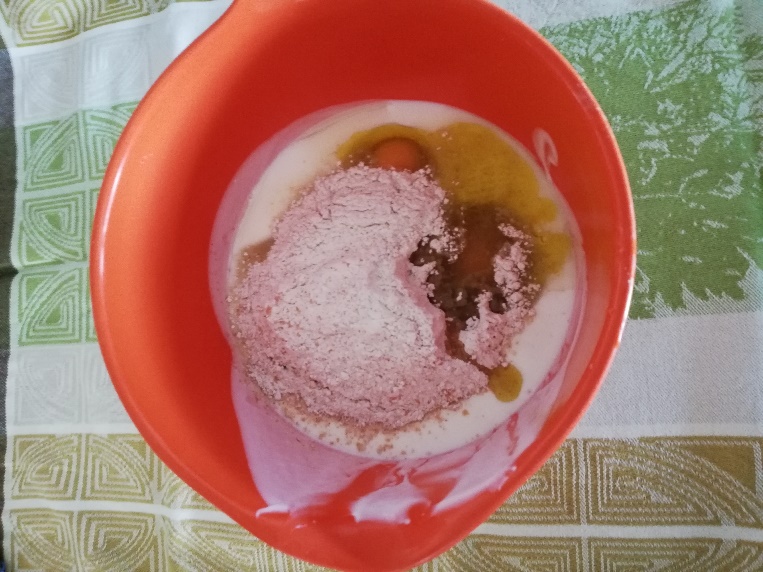 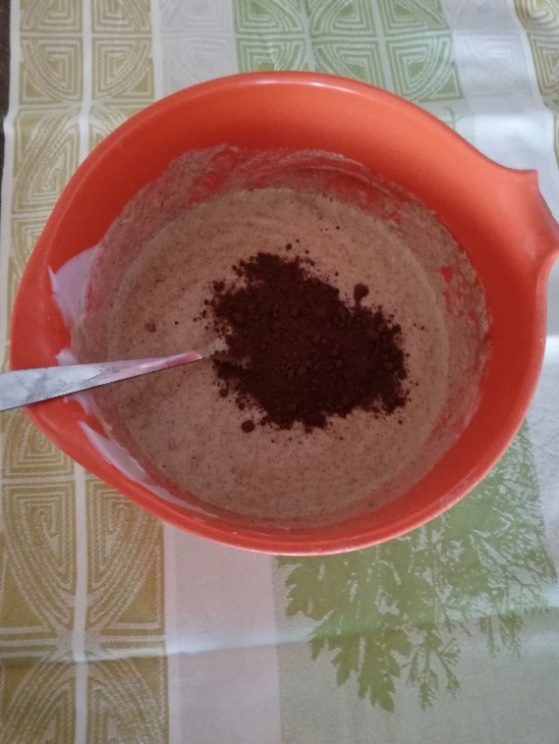 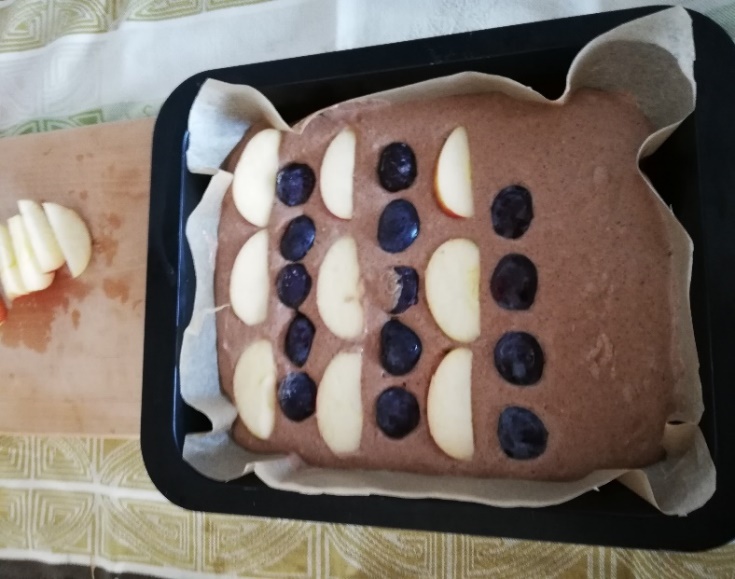 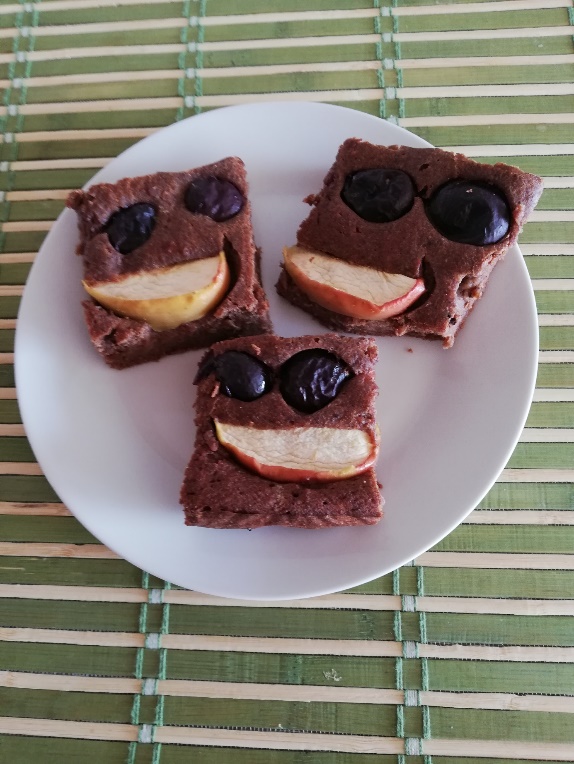 